Дата:03.05.2022Група №34Урок №38-39Тема уроку: «The Elections in Ukraine. The Council of Europe.»Мета уроку: опрацювати нову лексику уроку. Вдосконалювати навички читання та письма. Розвивати інтерес до вивчення іноземної мови. Виховувати патріотичне ставлення до всоєї країни.Матеріали уроку:Write the date of today:Tuesday, the third of May.Class Work.Lesson #38-39Topic: «The Elections in Ukraine. The Council of Europe.»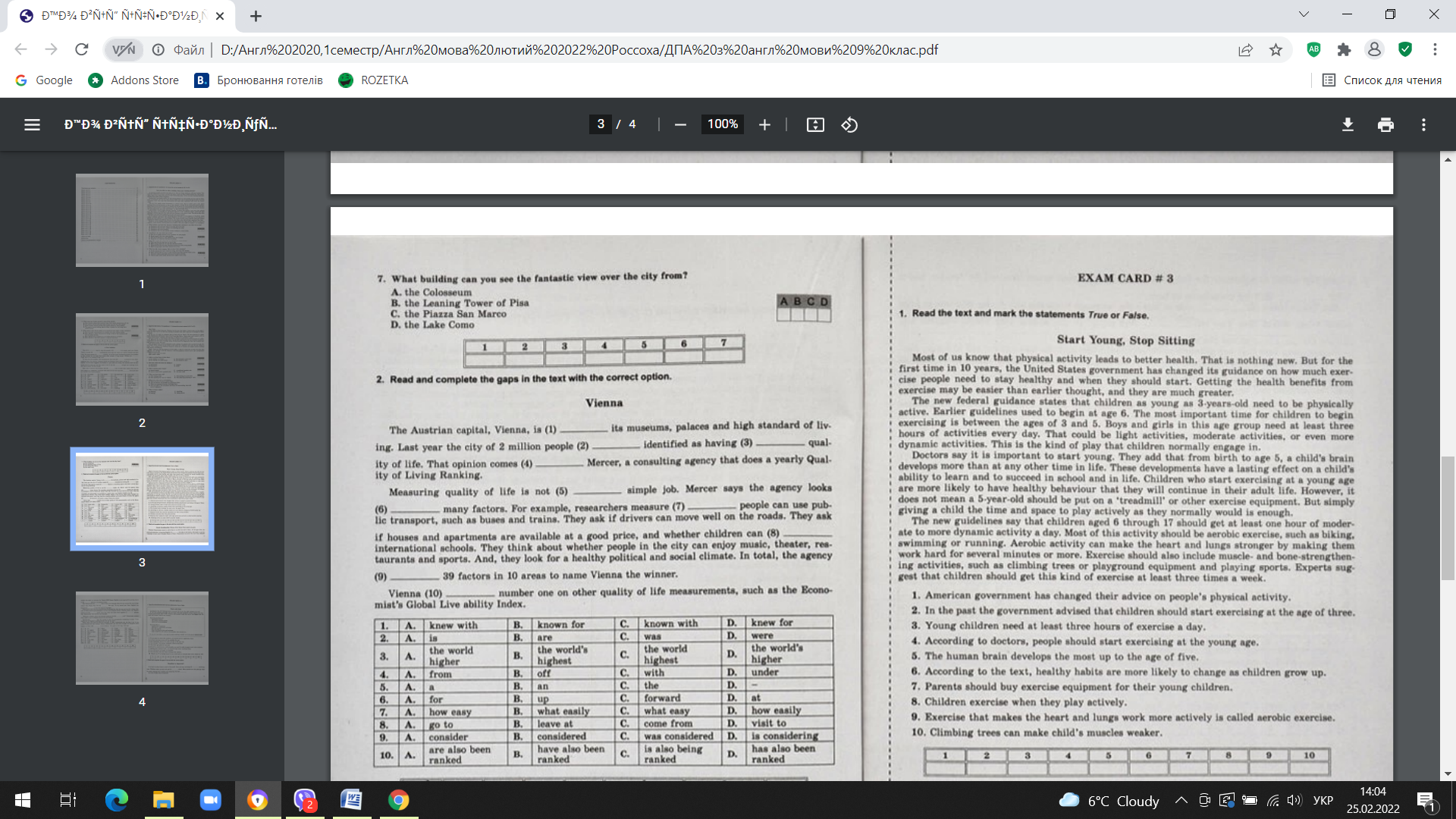 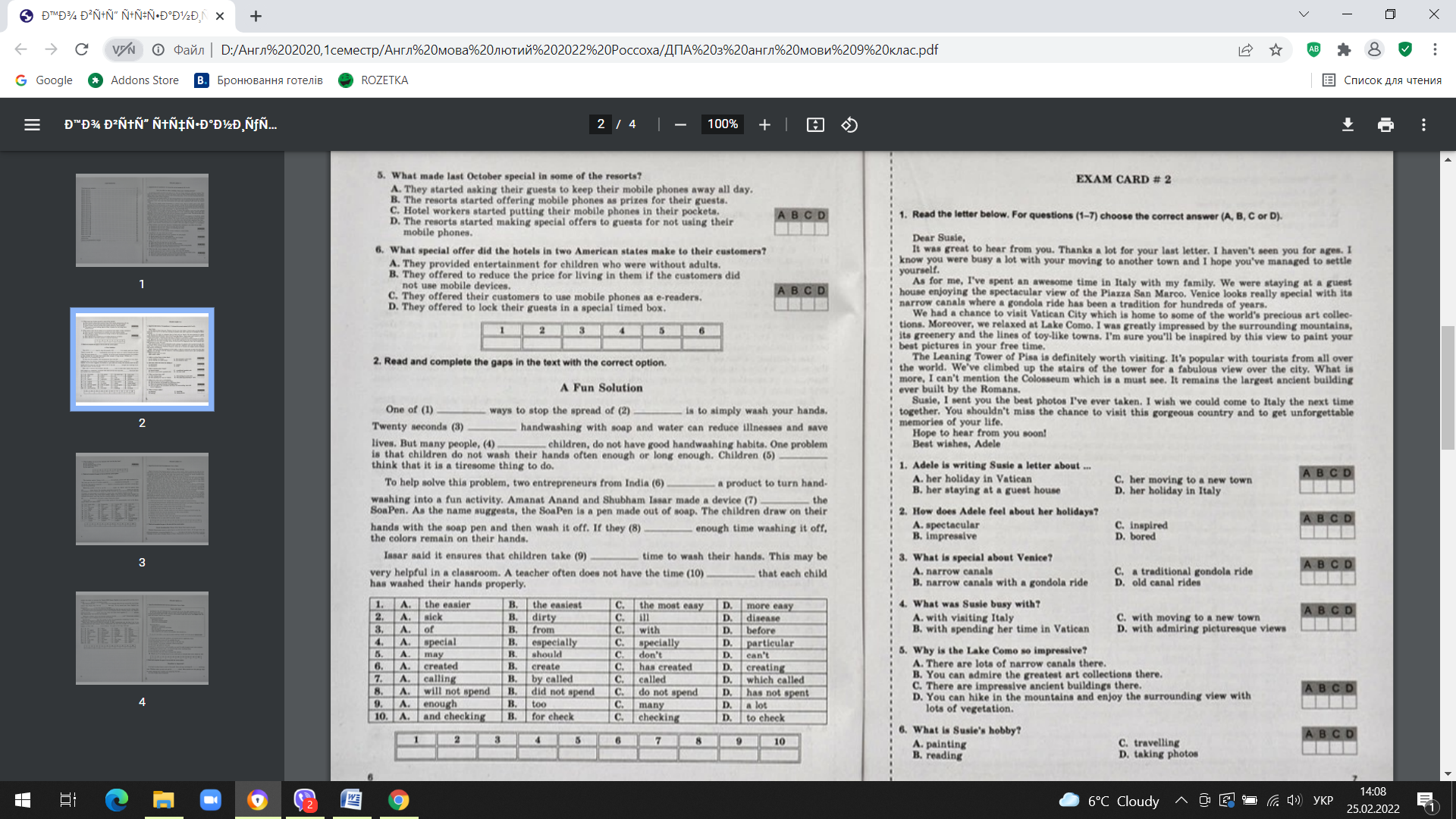 Виконані завдання надсилати: Россоха Н.М-nataross2017@gmail.com